 ZLÍNSKÝ KRAJSKÝ  FOTBALOVÝ  SVAZ 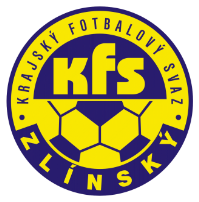 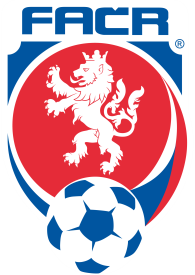 Hradská 854, 760 01 ZLÍN       Tel: 577 019 393Email: lukas@kfszlin.cz  
__________________________________________________________________________Rozhodnutí DK Zlínského KFS ze dne 19.6.2019 DŘ FAČR § 47/1a, § 20/8 RS KFS čl. 41/1 – opakované napomínání 4 ŽK, 8 ŽK, 12 ŽKZahájení disciplinárního řízení DŘ FAČR § 89, §91/3 – do zasedání DK KFS dne 26.6.2019 v 15:30 hod se dostaví:HR Josef Ruman 90030502, VD domácích Vlastimil Daněk 70120657, VD hostů Kroupa Milan 71100323HP Roman Dunda 83100965soutěžPříjmení, jménoIDklubpočet ŽKpokutapoplatekKPKučera Jan90060286Vel. Karlovice8 ŽK200 Kč300 KčKPPolomík Patrik96070230Holešov4 ŽK100 Kč300 KčKPUličný Stanislav99111038Holešov4 ŽK100 Kč300 KčKPJanalík Michal81081858Skaštice4 ŽK100 Kč300 KčI.A-AKřižan Dalibor85070968Vigantice16 ŽK400 Kč200 KčI.A-AOrság Michal89020088Hrachovec12 ŽK300 Kč200 KčI.A-ANovák Patrik92080809Brumov B8 ŽK200 Kč200 KčI.A-AŠuráň Petr89030377Nedašov8 ŽK200 Kč200 KčI.A-AVolek David90040001Hrachovec4 ŽK100 Kč200 KčI.A-BŠmehlík Jakub93030436Dol. Němčí12 ŽK300 Kč200 KčI.A-BGorčík Tomáš97090927Bojkovice8 ŽK200 Kč200 KčI.A-BZýbal Ondřej89090948Osvětimany8 ŽK200 Kč200 KčI.A-BZapletal Radim98081559Kvasice4 ŽK100 Kč200 KčI.A-BHolomek Miroslav98080904Napajedla4 ŽK100 Kč200 KčI.A-BJosefík Stanislav89040729Nivnice4 ŽK100 Kč200 KčI.B-APalička Milan80090507Semetín8 ŽK200 Kč200 KčI.B-AŠedý Matěj94101244Poličná4 ŽK100 Kč200 KčI.B-AFilák Marek99010039Lidečko4 ŽK100 Kč200 KčI.B-ALíňa Filip97061602Horní Lideč4 ŽK100 Kč200 KčI.B-ATrčka Roman86120909Val.Polanka4 ŽK100 Kč200 KčI.B-BKostka Jan85011093Malenovice12 ŽK300 Kč200 KčI.B-BPaštěka Robert99100424Holešov B8 ŽK200 Kč200 KčI.B-BTorma Dominik95041292Malenovice8 ŽK200 Kč200 KčI.B-BCsomor Imrich86051353Admira Hulín4 ŽK100 Kč200 KčI.B-BKadlík Jiří93042142Louky4 ŽK100 Kč200 KčI.B-BKysučan Daniel97100605Tečovice4 ŽK100 Kč200 KčI.B-BZávoda Rostislav92091739Tečovice4 ŽK100 Kč200 KčI.B-CVrták Peter87061959Havřice8 ŽK200 Kč200 KčKP-DSotolář Jiří31127Baťov4 ŽK50 Kč100 KčKS-DADlouhý David1120416Louky B4 ŽK50 Kč100 KčKS-DBHandl Tomáš111488Koryčany8 ŽK100 Kč100 KčKS-DBJurák Martin3071139Šumice4 ŽK50 Kč100 KčKS-DBNovák Jan3070357Újezdec4 ŽK50 Kč100 KčsoutěžPříjmení, jménoIDklubzastavení  činnostipoplatekI.A-BŠmehlík Jakub93030436Dol. NěmčíZČN na 1 SU od 17.6.2019 200 KčDŘ FAČR § 46/1 – vyloučení pro druhé napomenutíDŘ FAČR § 46/1 – vyloučení pro druhé napomenutíDŘ FAČR § 46/1 – vyloučení pro druhé napomenutíDŘ FAČR § 46/1 – vyloučení pro druhé napomenutíDŘ FAČR § 46/1 – vyloučení pro druhé napomenutíI.A-BPosolda Petr90071276KoryčanyZČN na 3 SU od 15.6.2019 200 KčDŘ FAČR 48/1 – tělesné napadeníDŘ FAČR 48/1 – tělesné napadeníDŘ FAČR 48/1 – tělesné napadeníDŘ FAČR 48/1 – tělesné napadeníDŘ FAČR 48/1 – tělesné napadeníI.B-BShejbal Lukáš92120606TečoviceZČN na 3 SU od 16.6.2019 200 KčDŘ FAČR 48/1 – tělesné napadeníDŘ FAČR 48/1 – tělesné napadeníDŘ FAČR 48/1 – tělesné napadeníDŘ FAČR 48/1 – tělesné napadeníDŘ FAČR 48/1 – tělesné napadeníI.B-CŠimoník Radek96040280TlumačovZČN na 1 SU od 17.6.2019 200 KčDŘ FAČR §43/1 – narušení řádného průběhu hryDŘ FAČR §43/1 – narušení řádného průběhu hryDŘ FAČR §43/1 – narušení řádného průběhu hryDŘ FAČR §43/1 – narušení řádného průběhu hryDŘ FAČR §43/1 – narušení řádného průběhu hryI.A-ABrumov Bpokuta 2.000,- Kč200 KčDŘ FAČR §69/1b + §36 + §20 Neoprávněné nastoupení 3 hráčů ze soupisky SŘ §10/8 - kont. Brumov B - Podlesí 0:3DŘ FAČR §69/1b + §36 + §20 Neoprávněné nastoupení 3 hráčů ze soupisky SŘ §10/8 - kont. Brumov B - Podlesí 0:3DŘ FAČR §69/1b + §36 + §20 Neoprávněné nastoupení 3 hráčů ze soupisky SŘ §10/8 - kont. Brumov B - Podlesí 0:3DŘ FAČR §69/1b + §36 + §20 Neoprávněné nastoupení 3 hráčů ze soupisky SŘ §10/8 - kont. Brumov B - Podlesí 0:3DŘ FAČR §69/1b + §36 + §20 Neoprávněné nastoupení 3 hráčů ze soupisky SŘ §10/8 - kont. Brumov B - Podlesí 0:3I.A-ABrumov Bpokuta 2.000,- Kč200 KčDŘ FAČR §69/1b + §36 + §20 Neoprávněné nastoupení 3 hráčů ze soupisky SŘ §10/8 - kont. Nedašov - Brumov B 4:0DŘ FAČR §69/1b + §36 + §20 Neoprávněné nastoupení 3 hráčů ze soupisky SŘ §10/8 - kont. Nedašov - Brumov B 4:0DŘ FAČR §69/1b + §36 + §20 Neoprávněné nastoupení 3 hráčů ze soupisky SŘ §10/8 - kont. Nedašov - Brumov B 4:0DŘ FAČR §69/1b + §36 + §20 Neoprávněné nastoupení 3 hráčů ze soupisky SŘ §10/8 - kont. Nedašov - Brumov B 4:0DŘ FAČR §69/1b + §36 + §20 Neoprávněné nastoupení 3 hráčů ze soupisky SŘ §10/8 - kont. Nedašov - Brumov B 4:0I.A-ABrumov Bpokuta 2.000,- Kč200 KčDŘ FAČR §69/1b + §36 + §20 Neoprávněné nastoupení 3 hráčů ze soupisky SŘ §10/8 - kont. Brumov B - Val. Meziříčí B 0:3DŘ FAČR §69/1b + §36 + §20 Neoprávněné nastoupení 3 hráčů ze soupisky SŘ §10/8 - kont. Brumov B - Val. Meziříčí B 0:3DŘ FAČR §69/1b + §36 + §20 Neoprávněné nastoupení 3 hráčů ze soupisky SŘ §10/8 - kont. Brumov B - Val. Meziříčí B 0:3DŘ FAČR §69/1b + §36 + §20 Neoprávněné nastoupení 3 hráčů ze soupisky SŘ §10/8 - kont. Brumov B - Val. Meziříčí B 0:3DŘ FAČR §69/1b + §36 + §20 Neoprávněné nastoupení 3 hráčů ze soupisky SŘ §10/8 - kont. Brumov B - Val. Meziříčí B 0:3KS-DADolní Bečvapokuta 4.000,- Kč100 KčDŘ FAČR §56/2 + §20 nedostavení se k SU kont. Vlachovice - Dolní Bečva 3:0DŘ FAČR §56/2 + §20 nedostavení se k SU kont. Vlachovice - Dolní Bečva 3:0DŘ FAČR §56/2 + §20 nedostavení se k SU kont. Vlachovice - Dolní Bečva 3:0DŘ FAČR §56/2 + §20 nedostavení se k SU kont. Vlachovice - Dolní Bečva 3:0DŘ FAČR §56/2 + §20 nedostavení se k SU kont. Vlachovice - Dolní Bečva 3:0